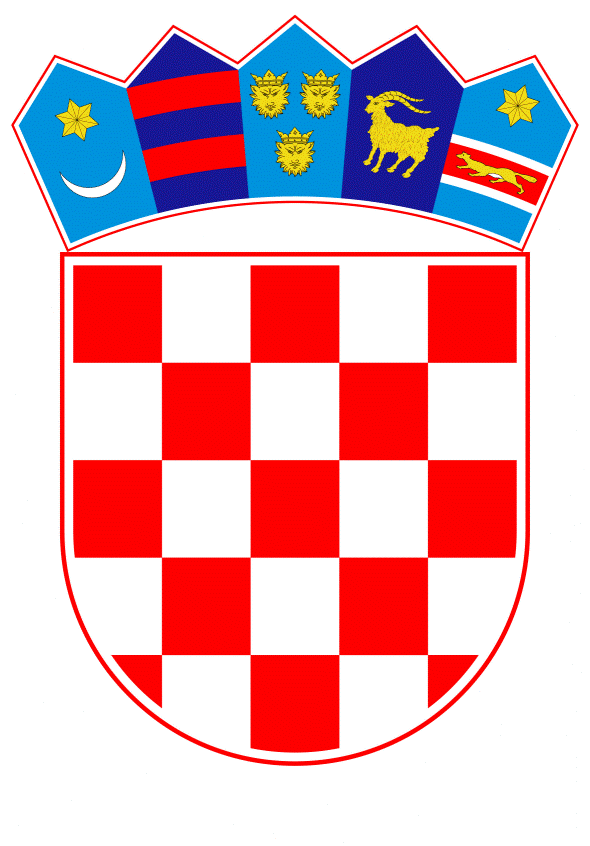 VLADA REPUBLIKE HRVATSKEZagreb, 14. prosinca 2022.______________________________________________________________________________________________________________________________________________________________________________________________________________________________Banski dvori | Trg Sv. Marka 2  | 10000 Zagreb | tel. 01 4569 222 | vlada.gov.hrPRIJEDLOG		Na temelju članka 31. stavka 3. Zakona o Vladi Republike Hrvatske („Narodne novine“, br. 150/11., 119/14., 93/16., 116/18. i 80/22.), Vlada Republike Hrvatske je na sjednici održanoj _____________ 2022. godine donijela Z A K L J U Č A KDaje se prethodna suglasnost predstavniku Vlade Republike Hrvatske za prihvaćanje amandmana Kluba zastupnika Hrvatske narodne stranke - liberalnih demokrata, Hrvatske stranke umirovljenika i nezavisnih zastupnika, od 8. prosinca 2022., na članak 22. stavak 1. Konačnog prijedloga zakona o suzbijanju neprijavljenoga rada.Klasa:		Urbroj:		Zagreb,	PREDSJEDNIK	mr. sc. Andrej PlenkovićO B R A Z L O Ž E NJ EKlub zastupnika Hrvatske narodne stranke - liberalnih demokrata, Hrvatske stranke umirovljenika i nezavisnih zastupnika podnio je amandman na Konačni prijedlog Zakona o suzbijanju neprijavljenoga rada, i to na članak 22. stavak 1. te predlaže:U članku 22. stavku 1. riječi: „jedne godine“ zamjenjuje se riječima „šest mjeseci“.U obrazloženju amandmana navodi se da je šest mjeseci dovoljan rok za ministarstvo da prikupi podatke od inspekcije rada i ostalih nadležnih subjekata.Razlog prihvaćanja ovog amandmana u dijelu koji se odnosi na stavak 1. je što brža uspostava popisa poslodavaca kod kojih je utvrđen neprijavljeni rad, kao i onih koji poštuju propise vezane uz radno pravne obveze. Prvi od ova dva popisa ima, osim represivne, i preventivnu ulogu. Već sama činjenica da bi se mogao naći na ovom negativnom popisu trebala bi navesti poslodavce da uredno prijavljuju svoje radnike. Skraćivanje roka za donošenje pravilnika utjecati će na loše poslodavce kao poticaj da odmah odustanu od korištenja neprijavljenoga rada.Također, drugi popis ima poticajnu ulogu u smislu promoviranja onih poslodavaca kod kojih je obavljen inspekcijski nadzor, ali nisu pronađene nepravilnosti. Smatra se svrsishodno što prije omogućiti dobrim poslodavcima da iskoriste prednosti pojavljivanja na takvom pozitivnom popisu.Slijedom navedenoga, amandman je osnovan te se daje prethodna suglasnost predstavniku Vlade Republike Hrvatske za prihvaćanje navedenog amandmana.Predlagatelj:Ministarstvo rada, mirovinskoga sustava, obitelji i socijalne politikePredmet:Davanje prethodne suglasnosti predstavniku Vlade Republike Hrvatske za prihvaćanje amandmana drugih predlagatelja na Konačni prijedlog zakona o suzbijanju neprijavljenoga rada 